ISTITUTO COMPRENSIVO STATALE “ G. Gorni”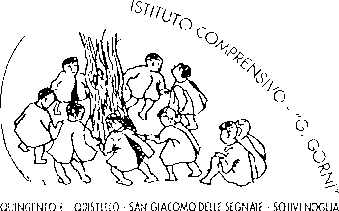 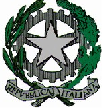 Via Allende n. 7  – Tel. 0376–618926	Fax. 0376-626175QUISTELLO (MN)e-mail:  mnic821001@istruzione.itposta elettronica certificata: mnic821001@pec.istruzione.itsito scuola: http://www.icquistello.edu.itAUTOCERTIFICAZIONE PER COMPENSI FONDO MIGLIORAMENTO OFFERTA FORMATIVAPERSONALE DOCENTEAnno scolastico 2019/20DA SETTEMBRE 2019 A GIUGNO 2020Il/la sottoscritta                              insegnante  a tempo
ai fini del pagamento dei compensi previsti nel Piano Triennale  dell’Offerta Formativa e nella contrattazione d’Istitutodichiarasotto la propria responsabilità di aver svolto le seguenti attività aggiuntive oltre l’orario di servizio d’obbligo:STAFF DI DIRIGENZA Collaboratore del Dirigente con funzione Vicaria Secondo Collaboratore del Dirigente FIDUCIARI DI PLESSO / COORDINATORI DI CLASSE Fiduciario del plesso di ……………………………………………………. Coordinatore di classe scuola secondaria……………………………………..FUNZIONI STRUMENTALI Funzione Strumentale PTOF  Funzione Strumentale CORPO SPORT MOVIMENTO Funzione Strumentale INNOVAZIONE TECNOLOGICA Funzione Strumentale BESCOMMISSIONI Commissione INCLUSIONE/GLI Commissione PTOF Commissione  GIOCO SPORT Commissione  MENSA Commissione  CONTINUITÀ INFANZIA/PRIMARIA/SECONDARIA DI 1° GRADO: Commissione  NUOVE TECNOLOGIE: Commissione  SICUREZZA: Commissione  CYBERBULLISMO: Commissione  CONSIGLIO COMUNALE RAGAZZI E RAGAZZE: Commissione  GITE E VIAGGI D’ISTRUZIONE: TEAM INNOVAZIONE:REFERENTI per          Orario scolastico/ sostituzioni 			    orientamento	       alunni DSA                                                                                          intercultura/alfabetizzazione      adozioni         rapporti con l’amministrazione                                                    RESPONSABILI          biblioteca		 laboratorio informatica – plesso …………………………………	    laboratorio ceramicaPROGETTI AREA BENESSERE corpo, movimento, sport                                                  n……… ore judo                                                                                  n……… ore scacchi                                                                              n……… ore accoglienza                                                                       n……… ore accoglienza con lo yoga                                                   n……… orePROGETTI AREA INCLUSIONE inclusione                                                                         n……… ore istruzione domiciliare                                                       n……… ore apprendere serenamente                                                   n……… ore area forte processo immigratorio                                     n……… ore con gli occhi dei bambini                                                 n……… orePROGETTI AREA CONTINUITÀ e ORIENTAMENTO continuità                                                                         n……… ore orientamento                                                                    n……… ore area forte processo immigratorio                                     n……… ore con gli occhi dei bambini                                                 n……… orePROGETTI AREA POTENZIAMENTO LINGUISTICO-ESPRESSIVO teatro                                                                               n……… ore biblioteca                                                                        n……… ore laboratorio artistico-espressivo                                      n……… ore potenziamento lingua inglese                                         n……… orePROGETTI AREA LEGALITÀ E CITTADINANZA vivere i diritti                                                                 n……… ore progetto natura                                                               n……… ore bullitudine                                                                      n……… ore potenziamento lingua inglese                                        n……… ore INCONTRI CON UONPIAINTERVENTI DI ALFABETIZZAZIONE  INFANZIA                    n……… ore  PRIMARIA                   n……… ore  SECONDARIA             n……… oreORE AGGIUNTIVE  PRIMARIA - open day e manifestazioni sul territorio oltre l’orario di servizio, in giorni non lavorativi      n……… ore  INFANZIA - mostre/esposizioni, attività teatrali nei giorni di sabato, domenica, serale e/ o periodi estivi   n……… oreLa presente dichiarazione ha valore giuridico.Data                                                                                                                        FIRMA SettembreOttobreNovembre Dicembre Gennaio Febbraio Marzo Aprile Maggio Giugno TOTDATATOTORESettembreOttobreNovembre Dicembre Gennaio Febbraio Marzo GiugnoGiugnoGiugno TOTDATATOTORESettembreOttobreNovembre Dicembre Gennaio Febbraio Marzo Aprile Maggio Giugno TOTDATATOTORESettembreOttobreNovembre Dicembre Gennaio Febbraio Marzo Aprile Maggio Giugno TOTDATATOTORESettembreOttobreNovembre Dicembre Gennaio Febbraio Marzo Aprile Maggio Giugno TOTDATATOTORESettembreOttobreNovembre Dicembre Gennaio Febbraio Marzo Aprile Maggio Giugno TOTDATATOTORESettembreOttobreNovembre Dicembre Gennaio Febbraio Marzo Aprile Maggio Giugno TOTDATATOTORESettembreOttobreNovembre Dicembre Gennaio Febbraio Marzo Aprile Maggio Giugno TOTDATATOTORESettembreOttobreNovembre Dicembre Gennaio Febbraio Marzo Aprile Maggio Giugno TOTDATATOTORESettembreOttobreNovembre Dicembre Gennaio Febbraio Marzo Aprile Maggio Giugno TOTDATATOTORESettembreOttobreNovembre Dicembre Gennaio Febbraio Marzo Aprile Maggio Giugno TOTDATATOTORESettembreOttobreNovembre Dicembre Gennaio Febbraio Marzo Aprile Maggio Giugno TOTDATATOTORE